Muscular Structures: Please label the ten major muscles on the diagram below:Pectoralis major (pecs/chest)Gluteus Maximums Biceps FemorisTricepsRhomboidGastrocnemius & soleus (calves)Rectus abdominus (abs)HamstringsQuadricepsTrapeziusDeltoidBiceps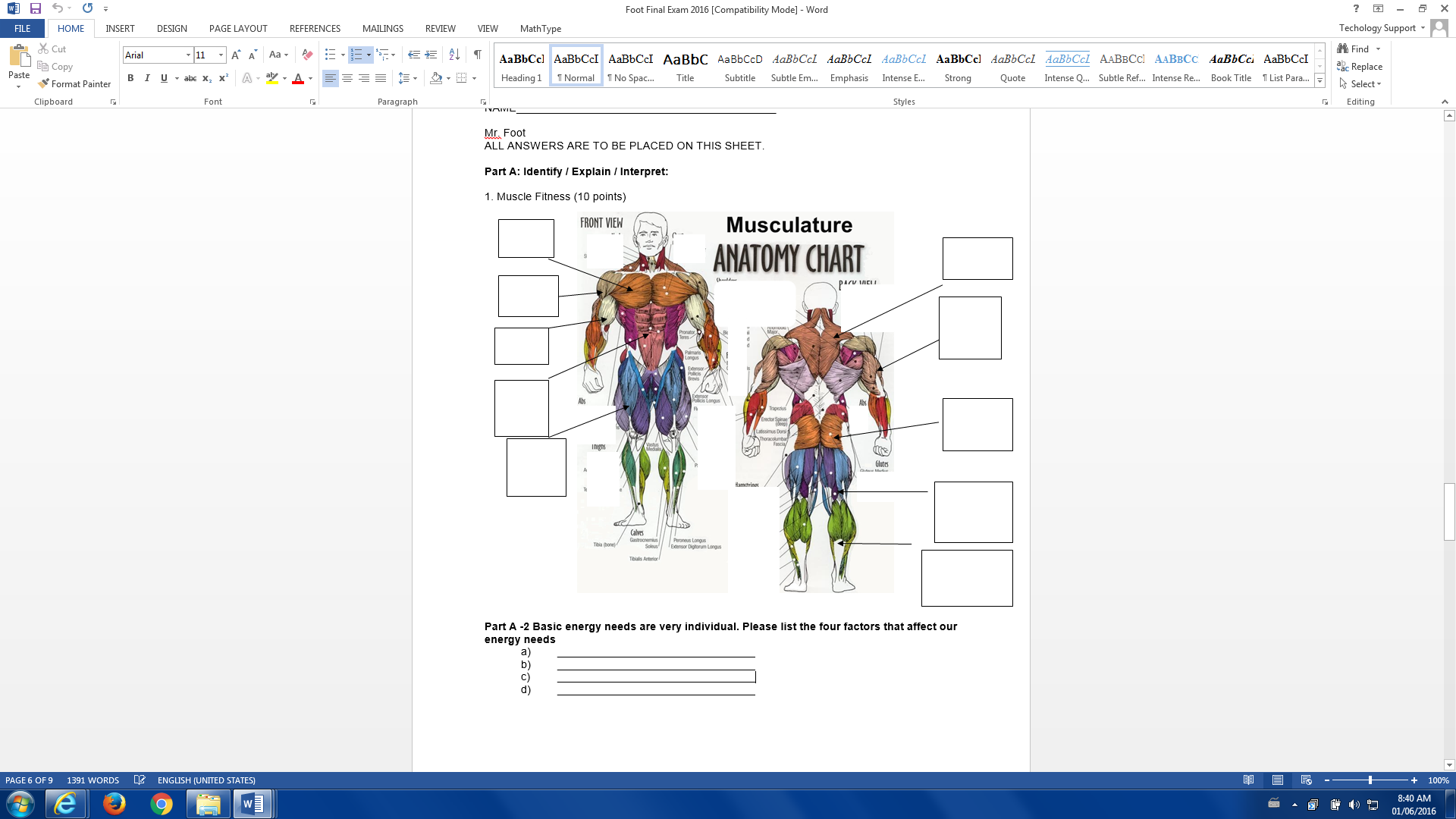 Term/ItemExplain in DetailAerobic Energy SystemAnaerobic Energy SystemLactic Acid Energy SystemProteinCarbohydratesMineralsTendonAgilityPrinciple of OverloadTarget Heart Rate ZoneCholesterolBody compositionAmino AcidsMuscular strength